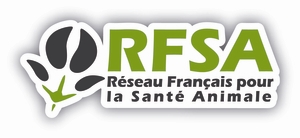 Projet de Compte-rendu du COPIL du RFSA du 24 avril 2020 de 15h à 17h Réunion complémentaire sur ZOOMRetour sur la réunion du 31 Mars Validation du Compte-rendu : L’ANMV a adressé des commentaires (version de JP Orand en lien). Cette version est considérée comme adoptée si elle ne reçoit pas de nouveaux commentaires.Point des actions :La promotion des tableaux des gaps thérapeutiques auprès des adhérents du SIMV a été effectuée. Reste à en assurer la traduction et la promotion au niveau européen.Restitution des travaux de recherche EcoAntibio – journée du 10 juin 2020                                     Examen d’un projet de programme (en attente)La DGAL interroge le copil du RFSA sur la pertinence de maintenir la date du 10 juin pour une restitution sous forme de conférence physique. Il ressort du tour de table 2 propositions d’organisation possibles :Scenario 1 : création d’une chaîne Youtube avec la possibilité d’organiser sous forme de blog une interactivité Question/RéponseScenario 2 : des web conférences de 2 heures avec possibilité d’interaction immédiate entre intervenants et participants.Il est demandé au secrétariat d’évaluer la meilleure formule et de faire retour au copil.Sujets non abordés le 31 marsTravaux du GT Diagnostics : Point de situation de la DGAL 					Clara Pacheco, Cheffe du bureau des laboratoires, indique qu’il n’y a pas eu d’avancées très récentes par rapport aux travaux du groupe de travail DGAL LNR ANSES qui s’étaient réunis entre 2015 et 2017. Une proposition d’arrêté pour le contrôle des réactifs proposait un classement pour adapter le niveau de contrôle demandé. Une étude d’impact avait été menée auprès des fabricants pour évaluer les effets de ce projet sur le marché français et sur l’évaluation du coût pour les LNR. De fait, les travaux sur la LSA qui prévoient un nouveau classement des maladies et les récentes crises (PPA, Covid-19) ont interrompu ce processus. Ce dossier est bien identifié par la DGAL comme important et il sera relancé avant le mois de juin.GT 2 Emergences- FD RL DNC - Dermatose Nodulaire Contagieuse : 	Françoise Dion revient sur la journée réunissant un grand nombre de participants autour de cette thématique. Le compte-rendu reste à faire et l’objectif est d’identifier les gaps restant à couvrir dans les différents domaines (agents pathogènes, maladies, épidémiologies, diagnostics, vecteurs, …)Le copil salue ce travail qui s’inscrit bien dans la logique de préparation aux émergences.					Réunion du 15 novembre 2019 (CR en cours)Coronavirus :									Point sur les avis de l’ANSES (+ lien sur Covid-19)Gilles Salvat revient sur les avis publiés sur le site de l’ANSES (animaux domestiques, boues d’épuration).Les études en cours  La sensibilité du furet fait l’objet également de travaux comme modèle animal dans le cadre du projet Reacting.L’EJP One Health est également engagé dans un programme spécial Covid-19 (méthodologie, épidémiologie, relations hôtes/pathogènes, enquêtes sérologiques et virologiques sur le chat en région parisienne. Une mission est confiée à Roger Genet sur le recyclage des masques (traitement par cabine UV).Le modèle hamster fait l’objet également d’une étude à Lyon.Les besoins éventuels à couvrirUn groupe de travail du département santé animale de l’INRAe recense les projets des différents centres de recherche.Merci à Muriel d’introduire ici le descriptif qu’elle souhaite reproduire dans le CR.Myriam Carpentier salue la mobilisation des instituts de recherche et des agences pour ces avis.Claire Scicluna évoque l’impact du coronavirus sur le cheval et des difficultés d’obtenir des résultats sur des pathologies qui semblent associées (digestives, respiratoires, …)Le FLI a engagé des travaux de recherche sur les bovins.Clara Pacheco fait le point sur l’implication des laboratoires vétérinaires d’analyse dans le dispositif de détection du Covid-19. Des conventions entre laboratoires de biologie médicale, des CHU et les LDV montent en puissance. Des discussions ont lieu entre la DGAL et la DGS pour répondre aux différentes questions que pose cette nouvelle organisation. La DGAL apporte son concours pour clarifier les conditions du recours aux tests fabriqués par les adhérents du SIMV.L’examen du recours aux tests sérologiques ne semble pas pour l’instant prioritaire et fera l’objet également d’une concertation entre les deux administrations après avis de la HAS sur la stratégie d’utilisation de ces tests.Nicolas KECK précise en effet que 16 LDV ont déjà une convention signée mais que ces moyens sont pour l’instant sous employés (petit volume d’analyses).Le sentiment général est en effet que le recours aux laboratoires vétérinaires d’analyse n’est que secondaire malgré des capacités très importantes. L’ADILVA précise que ces activités ne perturbent pas les missions traditionnelles des LDV en santé animale et en sécurité alimentaire. Muriel Vayssier s’interroge sur l’intérêt de recourir au prélèvement de salive dans un contexte de pénurie de tests de prélèvement (écouvillons).Gilles Salvat indique comment l’ANSES a pu apporter sa contribution pour faciliter la liaison entre les entreprises fabricantes de tests sans marquage CE et le CNR Pasteur. Il en est remercié par le SIMV.L’ANMV explique pour sa part comment elle a pu intervenir pour assurer la fourniture d’anesthésiques à la médecine humaine (propofol) et elle remercie les entreprises du médicament vétérinaire concernées pour leurs contributions très appréciées.PPA – Peste Porcine Africaine : Abordé si actualité L’ANSES et l’INRAe ont programmé un co-financement pour une bourse de thèse sur la PPA « Cartographie à haut débit des Interactions virus-hôte : de l’identification de nouveaux facteurs de pathogénicité et de virulence au développement de nouvelles voies d’atténuation pour le virus de la Peste Porcine Africaine ». L’ANSES a publié trois avis sur la biosécurité entre zone réglementée, sur la reprise des activités forestières et sur la dissémination par des cadavres d’animaux.GT 3 Europe 										Retour sur la première réunion prévue le 24 mars 2020 (présentation de Jennifer Richardson)Jennifer Richardson fait un tour d’horizon des instruments de partenariats publics-privés en cours et se mettent en place dans le cadre d’horizon Europe (9ème programme cadre à partir de 2021).Le copil remercie Jennifer Richardson pour la qualité de ce panorama très pédagogique pour un sujet complexe pour beaucoup de membres.Bilan de la consultation des laboratoires du SIMVUne concertation entre les entreprises du médicament et du diagnostic vétérinaires et Jennifer Richardson  et Bruno Garin-Bastuji a permis de faire remonter des propositions de thématiques dans le cadre du SCAR.GT 4 Partenariats public-privé de recherche – JCAResa 2020									(présentation Eurasanté)Margaux Satola présente l’édition 2020 de Biofit et son événement hébergé « Les rencontres de recherche en santé animale ».Le SIMV adressera son appel à projets dans les jours qui viennent. Il est convenu d’interroger le copil sur les thématiques de la/des conférence(s) pour la partie santé animale.Catherine Charreyre est remerciée pour la contribution qu’elle a apportée dans l’organisation de l’événement 2019.Questions diverses Copil RFSA 2nd semestre 							Non abordé